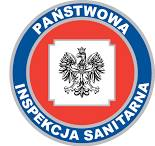 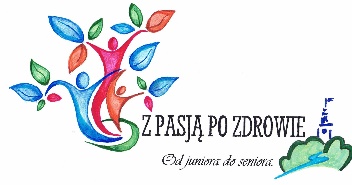 PATRONAT HONOROWY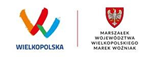 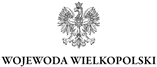 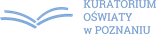 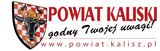 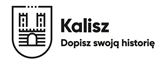 REGULAMINkonkursu  kaliskiego tygodnia zdrowia – 2024,,Zdrowie na TikToku”I. Postanowienia ogólne:Organizatorem konkursu jest Powiatowa Stacja Sanitarno –Epidemiologiczna w Kaliszu.Patronat honorowy: 
Marek Woźniak - Marszałek Województwa Wielkopolskiego
Agata Sobczyk – Wojewoda Wielkopolski
Krzysztof Nosal - Starosta Kaliski, 
Krystian Kinastowski - Prezydent Miasta Kalisza, 
Igor Bykowski - Wielkopolski Kurator Oświaty w Poznaniu.Partnerzy: 
Urząd Marszałkowski Województwa Wielkopolskiego,Urząd Wojewódzki Województwa Wielkopolskiego 
Wojewódzka Stacja Sanitarno – Epidemiologiczna w Poznaniu, 
Urząd Miasta Kalisza, Starostwo Powiatowe w Kaliszu, 
Kuratorium Oświaty Delegatura w Kaliszu, 
Młodzieżowy Dom Kultury w Kaliszu, Technikum im. Św. Józefa w Kaliszu,
Książnica Pedagogiczna im. Alfonsa Parczewskiego w Kaliszu, 
Kaliski Szkolny Związek Sportowy, 
Komenda Miejska Policji w Kaliszu, 
Straż Miejska Kalisz, 
Uniwersytet Kaliski, Młodzieżowa Rada Miasta Kalisza
Akademia Wymiaru Sprawiedliwości II. Zasięg i warunki uczestnictwa w konkursie:Konkurs skierowany jest do uczniów szkół średnich z terenu miasta Kalisza i powiatu kaliskiego.Do konkursu mogą być zgłaszane wyłącznie samodzielne projekty nienaruszające praw osób trzecich (w szczególności autorskich praw osobistych i majątkowych osób trzecich),
nigdzie poprzednio niepublikowane, do których uczestnicy konkursu posiadają wyłączne
i nieograniczone prawa.Zgłoszony projekt nie może zawierać lokowania produktów, leków, nazw i logo producentów.Uczestnik konkursu może uczestniczyć w wykonaniu tylko jednego projektu.Autorem projektu może być tylko jedna osoba.Projekt w formie nagrania musi być przygotowany i umieszczony na platformie tiktok.com
w wyznaczonym terminie.Udział w konkursie jest dobrowolny.III. Ramy czasowe: 08.04.2024 r. - 14.06.2024 r.Czas trwania konkursu: termin dostarczenia pracy do 08.05.2024 r. posiedzenie komisji konkursowej odbędzie się między 08.05. – 02.06.2024 r. ogłoszenie wyników do 26.05.2024 r. Wręczenie nagród laureatom - 14.06.2024 r.IV. Zadanie dla uczestników konkursu:Warunkiem przystąpienia do Konkursu przez Uczestnika jest:1) zapoznanie się z Regulaminem i przestrzeganie jego postanowień,2) spełnienie wszystkich warunków określonych w Regulaminie,3) zgłoszenie się do konkursu w czasie jego trwania poprzez nagranie filmu w aplikacji TikTok, promującego zdrowy tryb życia. Projekt konkursowy zawierać może w szczególności lipsynki, układy choreograficzne, przejścia, z wykorzystaniem lub bez dowolnych funkcjonalności udostępnianych przez portal TikTok (w szczególności filtry i efekty). Projekt konkursowy w formie nagrania musi zostać opublikowany na profilu na portalu TikTok z użyciem hasztagu #zdrowienatiktoku w opisie filmu. Ponadto autor zobowiązany jest do oznaczenia oficjalnego profilu Powiatowej Stacji Sanitarno – Epidemiologicznej w Kaliszu tiktok.com/@sanepidkalisz, a także co najmniej trojga innych użytkowników platformy tiktok.com. Nagranie konkursowe musi być udostępnione publicznie w okresie od zgłoszenia do wybrania zwycięzców.V Zasady oceniania prac konkursowych1. Przy ocenie materiałów filmowych, będą brane pod uwagę następujące elementy:*   zgodność z tematem,*   atrakcyjna oraz nowoczesna forma przekazu,*   sposób narracji,* liczba wyświetleń opracowanego materiału filmowego na podstawie danych o ilości wyświetleń,
w przypadku przyznania wyróżnienia za największą ilość wyświetleń.2. W skład komisji konkursowej wchodzą pracownicy PSSE w Kaliszu oraz przedstawiciele jednostek partnerskich.VI Zasady nagradzania prac konkursowychKomisja konkursowa przyznaje: I, II i III miejsce, a także wyróżnienie za największą ilość wyświetleń, jeśli nagranie z największą liczbą wyświetleń nie otrzymało nagrody.VII Inne ustalenia1.Dokonując zgłoszenia uczestnik oświadcza, iż zgłoszona przez niego praca konkursowa nie narusza praw osób trzecich, a w tym: że uczestnik pozyskał wszelkie zgody niezbędne do dokonania zgłoszenia (w tym: zgody osób, których wizerunek został utrwalony w pracy konkursowej), umożliwiające eksploatację pracy konkursowej zgodnie z zasadami objętymi Regulaminem. Jednocześnie, dokonując zgłoszenia konkursowego zawierającego wizerunki, uczestnik oświadcza, że każda z osób, której wizerunek jest utrwalony w pracy konkursowej, wyraziła zgodę na umieszczenie jej wizerunku. Uczestnik ponosi wyłączną odpowiedzialność za naruszenie praw osób trzecich w związku z przesłanym zgłoszeniem do konkursu. 2. Laureatami zostaną uczestnicy, którzy spełnią wymogi przewidziane regulaminem, a których prace konkursowe zostaną uznane przez komisję za najciekawsze, najbardziej oryginalne, niepowtarzalne
i kreatywne. W konkursie zostanie wyłonionych co najmniej 3 laureatów. Dodatkowo zostanie przyznane wyróżnienie dla nagrania z największą liczbą wyświetleń i polubieni, w przypadku jeśli nagranie
z największą liczbą polubień nie otrzymało nagrody.3. Laureaci zostaną powiadomieni o wygranej w ciągu trzech dni roboczych od daty zakończenia konkursu. Organizator skontaktuje się bezpośrednio ze zwycięzcami w wiadomości prywatnej za pośrednictwem konta tiktok.com/sanepidkalisz na portalu TikTok. W terminie jednego dnia od kontaktu ze strony organizatora zwycięzca zobowiązany jest podać swoje imię i nazwisko, adres zamieszkania, wiek, e-mail oraz numer telefonu. Organizator ustali ze zwycięzcą termin, w którym podpisze on oświadczenie o przeniesieniu autorskich praw majątkowych do jego zadania konkursowego na rzecz organizatora, określonych zgód i upoważnień związanych z eksploatacją pracy konkursowej („Oświadczenie”), którego wzór stanowi załącznik do Regulaminu. Jeśli zwycięzca nie podpisze oświadczenia, nagroda nie przysługuje. W przypadku, jeśli zwycięzca jest osobą niepełnoletnią, oświadczenie musi być dodatkowo potwierdzone przez jego opiekuna prawnego.4. W przypadku braku reakcji ze strony zwycięzcy w terminie wskazanym powyżej bądź braku podania wszystkich wymaganych danych w terminach wskazanych powyżej, nagroda przepada i pozostaje do dyspozycji organizatora.5. Organizator konkursu zastrzega sobie prawo opublikowania prac konkursowych w całości lub we fragmentach w wydawnictwach reklamowych, okolicznościowych, materiałach prasowych, Internecie lub w inny sposób.Organizator konkursu zastrzega sobie możliwość zmian w regulaminie bez podania przyczyny, w tym możliwość wydłużenia terminu trwania konkursu i inny podział nagród na etapie powiatowym.Organizator zastrzega sobie prawo do unieważnienia lub przerwania konkursu.O terminie, miejscu i sposobie przekazania nagród placówka oświatowa, do której uczęszcza laureat zostanie poinformowana za pośrednictwem poczty e-mail lub telefonicznie, zgodnie z danymi wskazanymi w formularzu zgłoszeniowym.W sprawach nieuregulowanych w niniejszym Regulaminie ostateczne decyzje podejmuje Komisja Konkursowa.Regulamin oraz wyniki konkursu zostaną umieszczone na stronie internetowej   www.gov.pl/web/psse-kalisz